Lecture-9   Electric field of moving charges4-vectors4-velocity and 4-momentum  ,  : proper time, which is a relativistic scalar. Hence,  is a 4-vector.   4-velocityIt means that  satisfies the Lorenz transformation:,  and Actually, the above results are not easy to derive. I leave it as a homework problem!Momentum:  is 4-momentum.,  and 4-force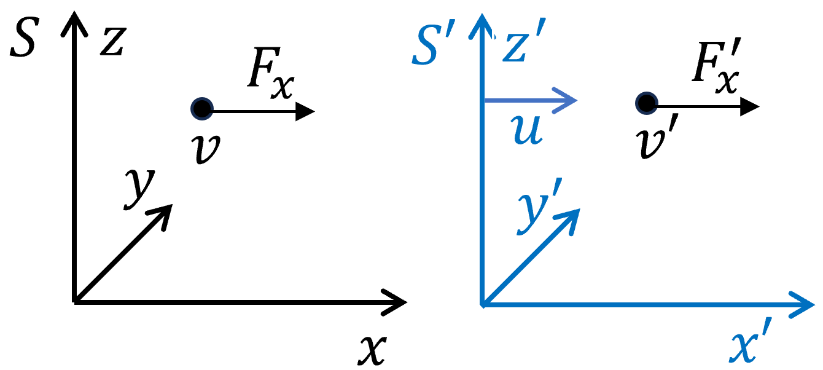 Define , ⟹      4-force   ⟹    In order to simplify, we prove the following identity: Proof:      ,  (Lec. 8) velocity in  frame (observation);  velocity in  frame.  drift velocity of  frame along x-axis.Or                     ⟹                    ⟹       Summary         If , i.e. the velocity of particle is zero, then   Recap of Lorenz transformations 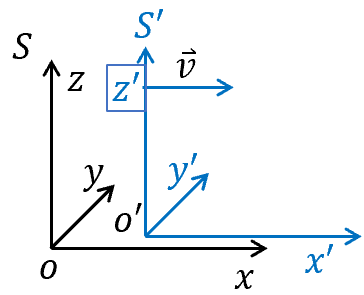 Consider  frame moving with a velocity  along x-axis with respect to  frame:  , Lorenz transformation of E&M field:         ---           ---Proof： For , , Proof: All the x-components are rotationally invariant with respect to the boost axis (x-axis), therefor  and  is independent with the rotationally variant terms: .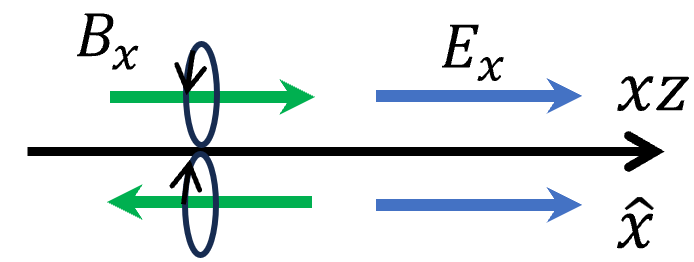  and  is invariant under reflection with respect to xz-plane, while  and  is reversed under the same operation. Hence, the transformation cannot mix  and  terms. Then we simply have  and  .  is independent of the boosting direction.If we perform one boost transformation, and then reverse the boost back to the original frame, we will find   For  and  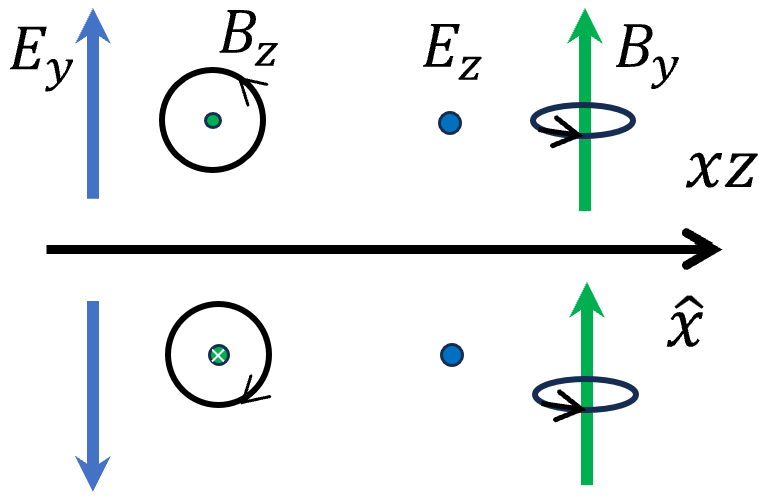 Proof: For the transverse component,  and   is odd under the mirror reflection of xz-plane and xy-plane.  and  transforms oppositely.  Hence,  and  transforms into each other under Lorenz transformation, so does  and . Assuming: , the matrix element only depends on the boost velocity . （Why there is a ? Keeping the basic unit consistent.）Preparation: The force on a drift electric charge  in an EM field: ---,  drift velocity of charge.                                           Lorenz force.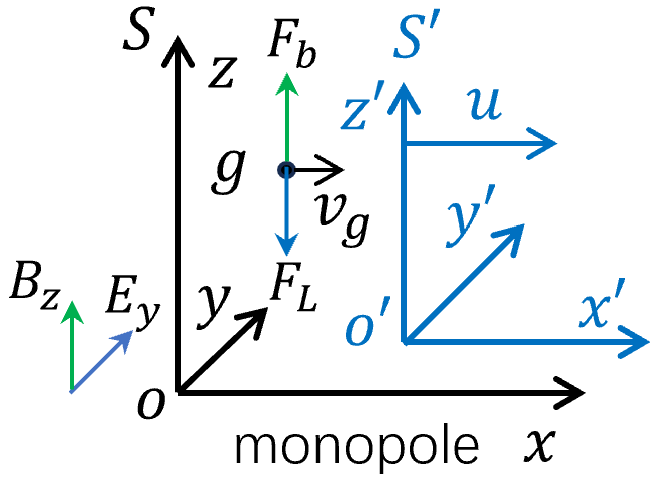 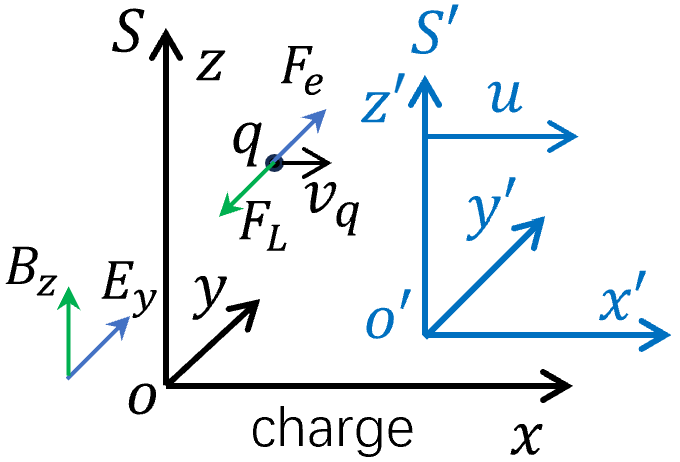 On the other hand, assuming the existence of magnetic monopoles with magnetic charge ,   the force:          ---   ( and    ---)Let’s choose a special configuration in  frame and consider a charge move with a constant drift velocity  along x-axis. Balance conditions give rise to:  (electric force=Lorenz force)⟹                      Furthermore, we consider the boost velocity , the charge is at rest in  frame (co-moving frame).  becomes zero. Then the electric field should vanish .  ⟹     ⟹  Similarly for magnetic monopole in  frame, we yield   . Considering , one yields  in  frame (co-moving). ⟹  Note: we set , the balance condition of  for charge and monopole in  frame is not necessarily the same. Now let’s consider a general charge drift with velocity  in  frame with corresponding  such that . Under a Lorenz boost , the charge remains a drift motion.  The drift velocity  in  frame:In a similar wise, for a monopole with the same drift velocity  in   frame and choose the cross field configuration with . By the same Lorenz boost (), the drift velocity in  frame:Comparing the above two equations  ⟹     ⟹                       considering the limit case of .⟹                     velocity addition law (also see Lect. 8)Then we haveDefine：        Lagrangian of EM field.Here set  should be insensitive to the boost direction since it involves the square of fields, then  is an even function of . If we perform one boost transformation, and then reverse the boost back to the original frame, we will find    ⟹                      Similarly one can derive (by rotating  around x-axis)Consider the case that there is only electric field in , then , where  and ⟘ mean the field component along and perpendicular to the relative motion between  Electric field of a moving charge at the velocity 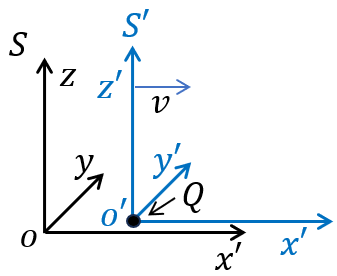 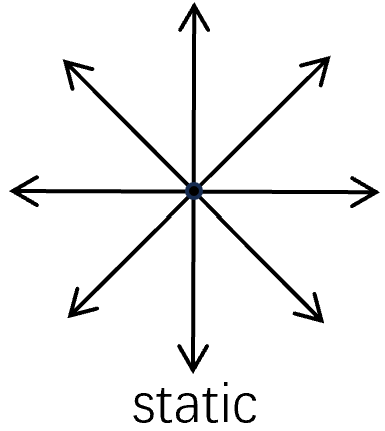  is static at the origin of the  frame. Consider xz-plane:Suppose Frame  is moving along  at the speed of  with respect to  frame (so as ),At  passes the origin of , . At this moment of , .  the field measured in  should be The total field (zx plane):  ⟹   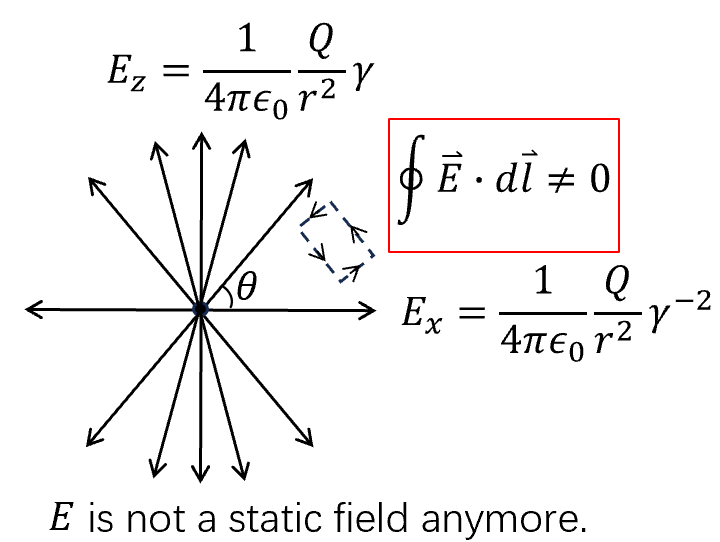 ⟹        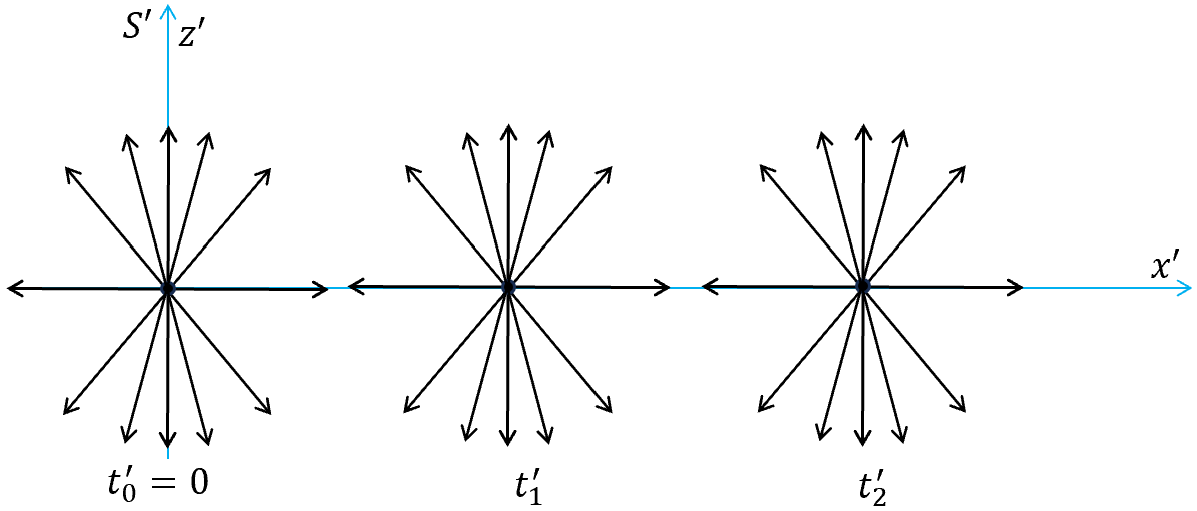 Electric field of a sudden moving charge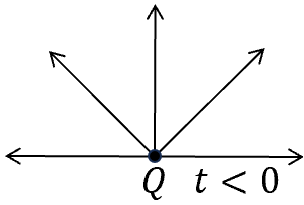 At , charge  is at rest at the origin. At , charge  accelerates in a short time interval  and then its velocity becomes  along  direction at .  is very short. Then at the distance , one should not notice the motion of , thus field should be the same as these at . At the distance , the field should be those of a moving charge at velocity . The two different types of field line should connect at a thin shell with the thickness of .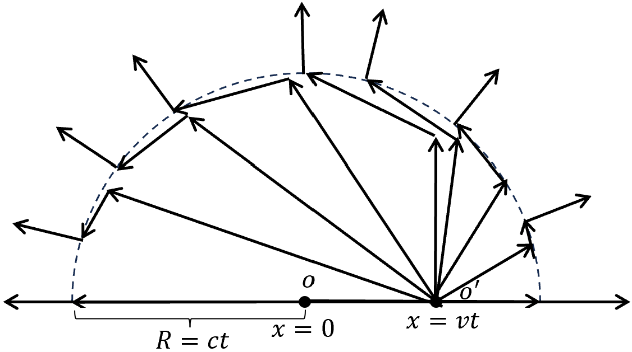 Thus in the thin shell with radius of  and thickness of , the  fields are along the polar (tangential) direction from the right pole to left pole. These fields are transverse field, which are different from the electrostatic fields that is longitudinal. We need to decide how the two different regimes are connected. Consider the region of ,  is the area which span the polar angle  with respect to , the field flux on area  are of 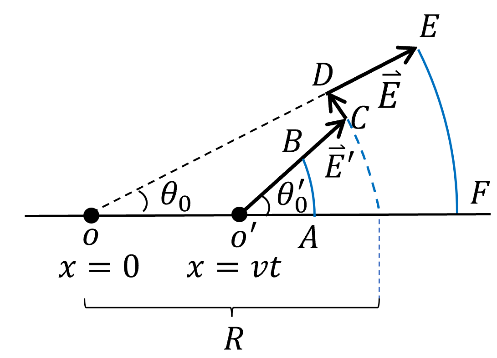 ⟹     The flux passes the area span by   are   ⟹             All other area doesn’t contribute flux ⟹ ()  Given ,⟹                        or   If we consider field lines is like a rod and every rod represents the same amount of flux, then the rods associated with the moving charge are steeper than those connecting to the rest position of charge. Their relation is Forces on a moving charge with  fieldWe have assumed that for a static charge . We can show that for a moving charge, its electric field remains , let’s prove it. (it may contain additional Lorenz force which depends on velocity ). Let us consider two different frames: in the lab frame , particle is moving and electric field is static. In the particle’s frame , particle is static, but electric field isn’t.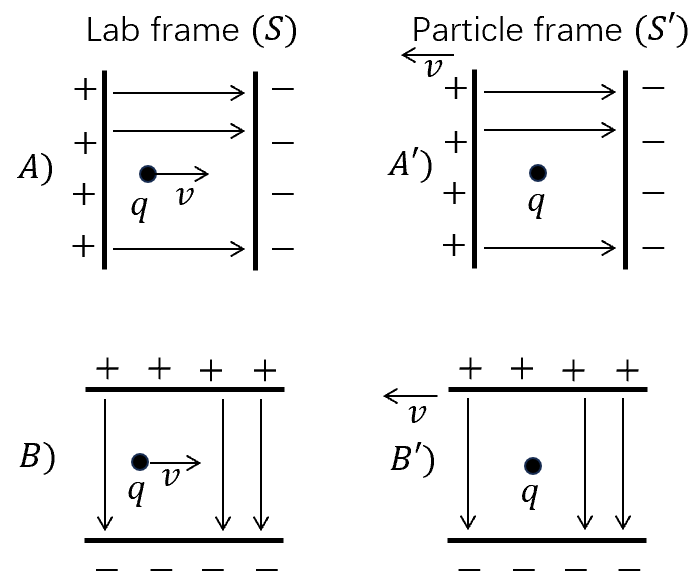 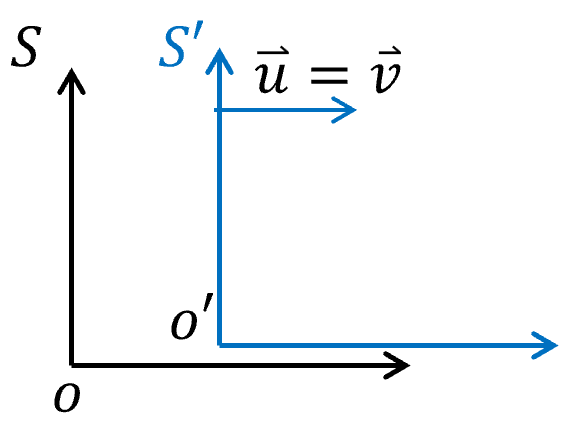 ⟹   ⟹  , where  ⟹ ⟹  At  frame, the velocity of particle is zero:  Or for two frames , a particle is at rest in  and  moves at a velocity  with respect to . Decompose forces to parallel an perpendicular to  as  and , there relation  is the same as .Then   ⟹   A force of a moving charge in a static field is the same as that of the rest charge.  Forces on a moving charge with  fieldLet us consider a situation where  is zero everywhere, the test charge still feel a velocity dependent force:The form of Lorenz force is viewed as an experiment fact. We will give an explanation based on Lorenz transformation. Lab frame: A line of positive/negative charge moving at speed  to the right/left. In this frame, the line charge densities are , respectively. Thus total charge is zero, no electric field. 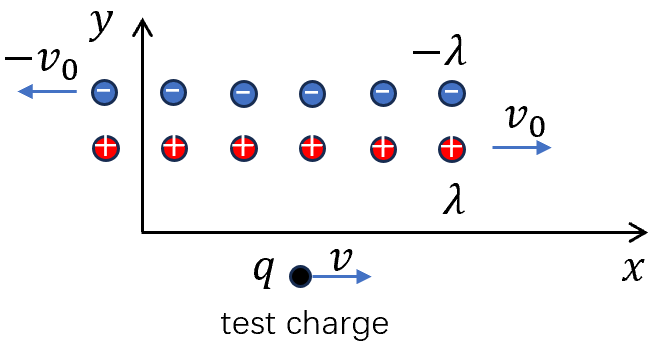 Put a test charge at the speed of  to the right. What’s the force on it?Let us change to the frame  in which the test charge is at rest. Then the line charge densities  are not equal any more due to different contraction. In this frame, the velocities of positive/negative charges are different.⟹                   For the positive charge, its line charge density in its rest frame should be: .Similarly for negative charge,  .⟹  in  frame     the net charge density ⟹         (See Lec. 4, S3 for line charge)⟹       in  Frame      where  is the current.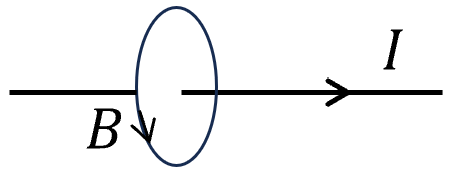 Ampere’s law    ⟹    Lorenz forceMagnetic field from electric charge is indeed a relativistic effect. Because electric force usually is cancelled due to charge neutrality, magnetic force can appear!  are naturally relativistic although people didn’t realize it until Einstein point it out!